Publicado en  el 16/10/2014 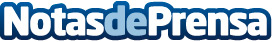 MAPFRE ASISTENCIA inaugura nuevas oficinas en FranciaAntonio Huertas, Presidente de MAPFRE ha inaugurado recientemente en Lyon, nuevas oficinas de MAPFRE ASISTENCIA que se suman a las que la compañía tiene en ParísDatos de contacto:Nota de prensa publicada en: https://www.notasdeprensa.es/mapfre-asistencia-inaugura-nuevas-oficinas-en_1 Categorias: Seguros Oficinas Actualidad Empresarial http://www.notasdeprensa.es